REFRIGERACIÓN DE UN SISTEMADescripción: Se trata enfriar un sistema que cuando alcanza determinada temperatura, se encienda un ventilador y que lo enfríe. Dicho sistema sl el que se utiliza en las refrigeraciones de los ordenadores, motores de coches y básicamente en cualquier sistema de refrigeraciónObjetivos: Unir un sensor de temperatura y un ventilador.Calculando la temperatura con float.Usando el ventilador para disminuir la temperaturaCombinar el uso de un sensor y un actuadorÁmbito de aplicación: informática y tecnología …Nivel: MedioConocimientos previos: Para la realización de la práctica, el alumnado necesita tener conocimientos básicos de informática.Diagrama o Esquema: 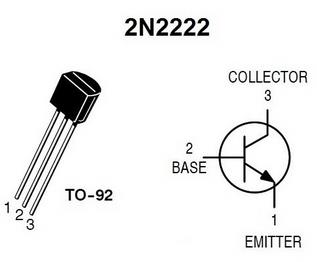 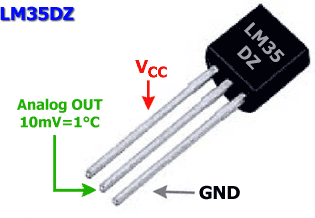 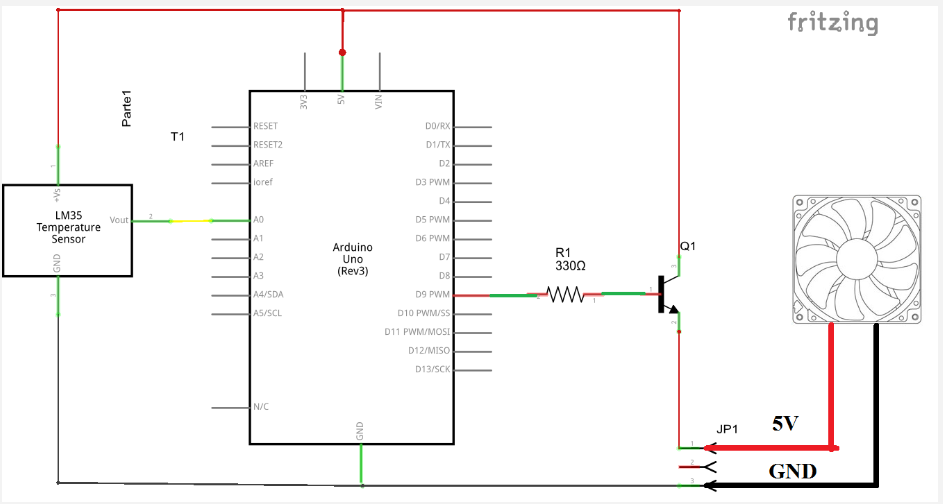 El montaje del circuito es sencillo: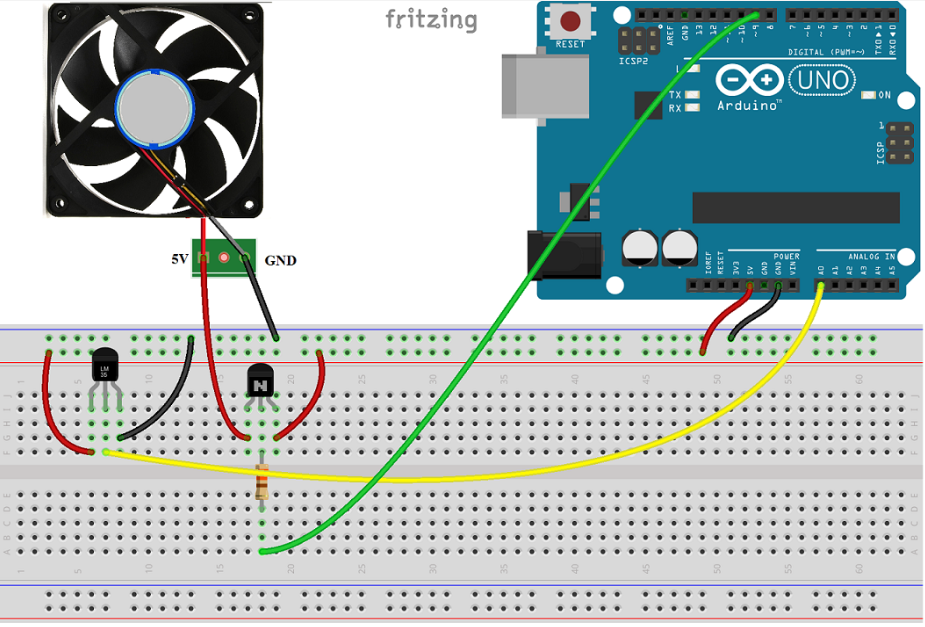 Material necesario: Desarrollo de la práctica y Código fuenteComo no disponemos de ningún sistema a refrigerar, enfriaremos el propio sensor, que nos servirá para mostrar un ejemplo de control y reacción, tal como un regulador de temperatura con nuestros Duinos.Para empezar, probamos si el sensor de temperatura funciona correctamente con el siguiente programa:const int Sensor = 0 ;             // Pin que lee la temperaturavoid setup()   {    Serial.begin(115200);     }void loop()   {    int lectura = analogRead(Sensor);        float voltaje = 5.0 /1024 * lectura ;         float temp = voltaje * 100  ;        Serial.println(temp) ;        delay(200);}   Ya tenemos montado el sensor de temperatura y ahora se programa el control de arranque y apagado del motor / Ventilador, definiendo un valor umbral a partir del cual queremos ventilar el sensorint Sensor = 0 ;             // Pin que lee la temperaturaint umbral = 30 ;            // Temparatura que arranca el ventiladorconst int control = 9 ;      // Gobierna el ventiladorvoid setup()   {   Serial.begin(115200);       pinMode(control,  OUTPUT) ;   }void loop()   {   int lectura = analogRead(Sensor);       float voltaje = 5.0 /1024 * lectura ;           float temp = voltaje * 100 -5 ;       Serial.println(temp) ;       if (temp >= umbral)           digitalWrite(control, HIGH);       else           digitalWrite(control, LOW);       delay(200);}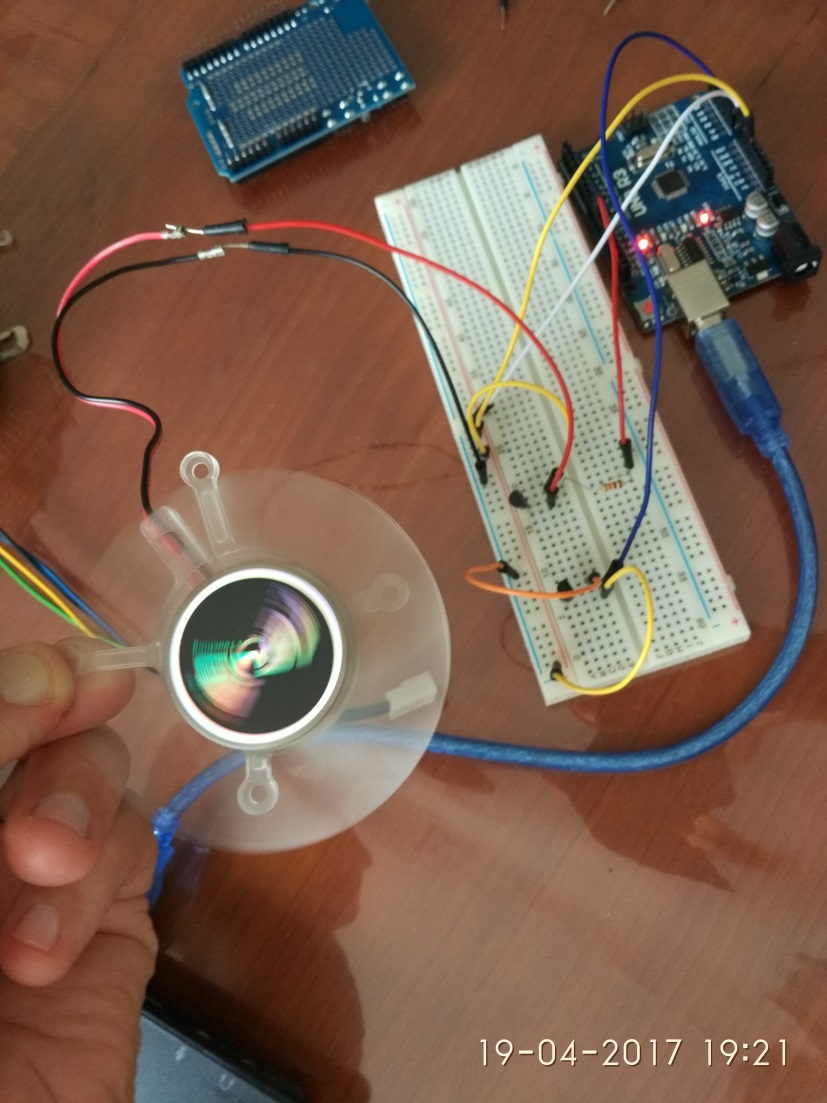 Enlaces de interés: http://www.prometec.net/regulacion-simple/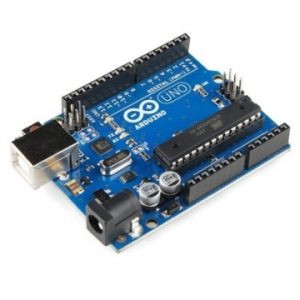 Arduino Uno o similar. Esta sesión acepta cualquier otro modelo.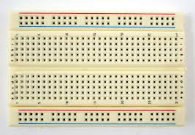 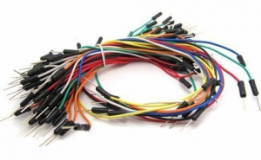 Una Protoboard más cables.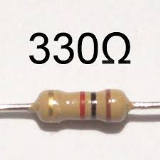 Un diodo LED y una resistencia de 330Ω.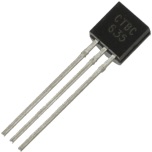 Un transistor 2N2222. Comprobad que lleva rotulada esta referencia, porque el sensor de temperatura es similar.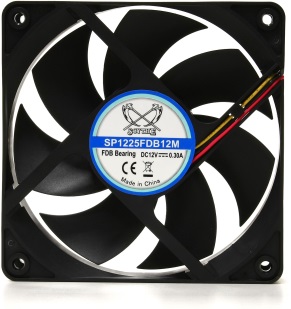  Un ventilador de 5V o un motor de corriente continua.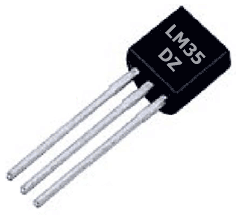 Un Sensor de temperatura LM35DZ o similar.Comprobad que lleva rotulada esta referencia, porque es fácil confundirlo con un transistor.